Lemeshevskiy ValeriyExperience:Documents and further information:I have sufficient experience in the capacity of Chief OfficerPosition applied for: Chief OfficerDate of birth: 31.10.1963 (age: 54)Citizenship: RussiaResidence permit in Ukraine: NoCountry of residence: RussiaCity of residence: MoscowContact Tel. No: +7 (910) 644-36-80E-Mail: valeralem@mail.ruU.S. visa: NoE.U. visa: NoUkrainian biometric international passport: Not specifiedDate available from: 25.07.2013English knowledge: ExcellentMinimum salary: Negotiable per monthPositionFrom / ToVessel nameVessel typeDWTMEBHPFlagShipownerCrewingChief Officer02.02.2012-11.09.2012New SpiritOil Chemical Tanker12850B&W-MaltaProtank S.AProtank Management S.A.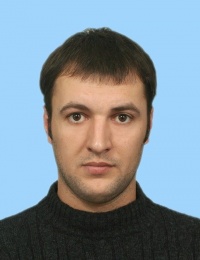 